Številka: 52-61/2018Ljubljana, 09. 10. 2018V A B I L OVabimo vas na izobraževanje za organizatorje PUD na srednjih šolah za slepe in slabovidne dijake in delodajalce, ki bov četrtek, 15. 11. 2018, ob 14. 00 uri, vv Centru IRIS, Langusova ulica 8, Ljubljana v zbornici.Program:Prosimo vas, da izpolnite prijavnico za izobraževanje na (https://www.1ka.si/a/184623)  oz. svojo udeležbo potrdite na naslov:  darja.lukan@center-iris.si  najkasneje do ponedeljka, 12. 11. 2018.Lepo vas pozdravljamo!Koordinatorica izobraževanjaAna MohorkoKoordinatorica projekta                                                    Ravnateljica Centra IRISMag. Nina Čelešnik Kozamernik				          Katjuša Koprivnikar	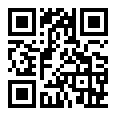 Dostop do prijavnice s QR kodo:RazporedTemePredavatelji14.00 – 14.15 Registracija udeležencev in predstavitev programaAna MohorkoTomaž Dojnik14.15 – 14.30Ogled videoposnetka o tem, kaj morata dijak in delodajalec vedeti drug o drugem  Tomaž Dojnik14.30 – 14.50Predstavitev kategorij slepote in slabovidnosti Ana Mohorko14.50 – 14.55 Odmor – učilnica št. 5114.55 – 15.15Predstavitev opreme za slepe in slabovidne Tomaž Dojnik15.15. –15.20 Odmor – zbornica15.20 – 15.50Izkušnje delodajalcevDijana Pajer (Ministrstvo za javno upravo)15.50. – 16.05Izkušnje s področja urejanja prakse za slepe in slabovidne, prilagoditve delovnega mesta in okoljaDarja Lukan16.05 –16.35 Izkušnje slepe in slabovidne osebe na delovnem mestu, opis zaposlitvene rehabilitacije Soča in prilagoditve, ki jih potrebujeta na delovnem mestuNeva LaščakAnja Hočevar